Phonics LostPrediction – can you answer these questions to predict what will happen?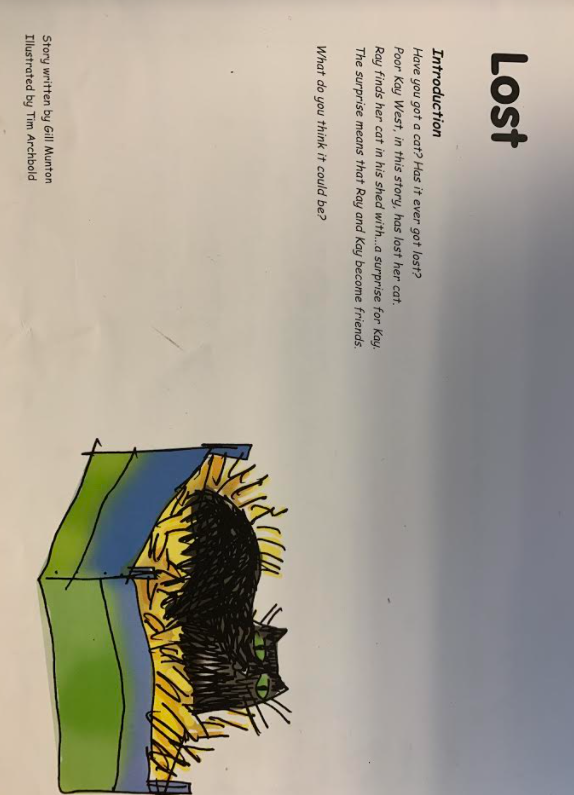 Now read these key story words – do you know what each word means?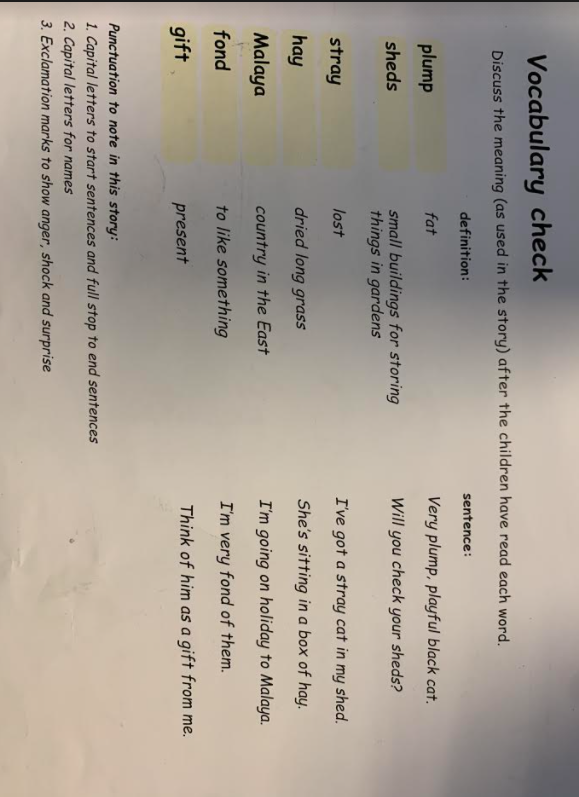 Can we read the red words?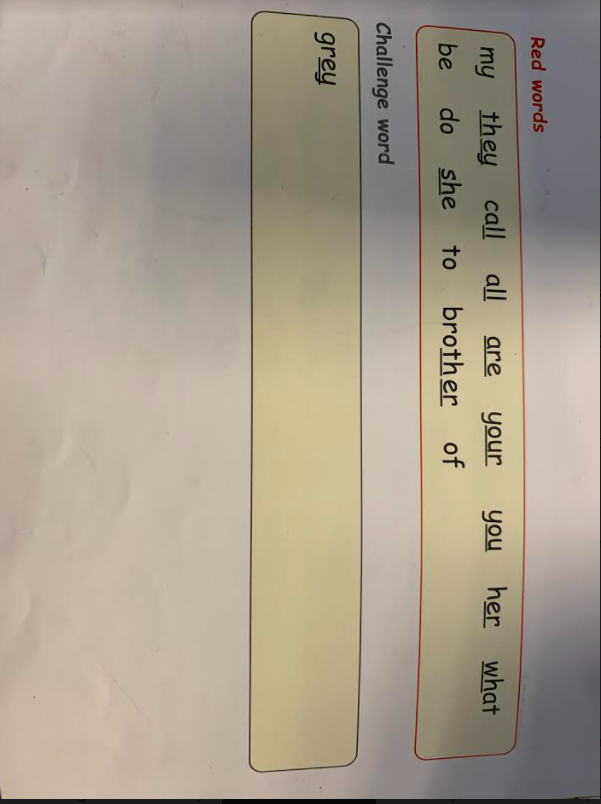 